สารบัญ1	คำอธิบาย	32	วิธีการเข้าใช้งาน	33	วิธีการกรอกค่าที่หน้าจอ	34	วิธีการประมวลผล	45	รูปแบบรายงาน	6คำอธิบาย รายงานแสดงสถานะการจ่ายเงินแยกตามบัญชีธนาคารวิธีการเข้าใช้งานวิธีการกรอกค่าที่หน้าจอหน้าจอ “รายงานแสดงสถานะการจ่ายเงินแยกตามบัญชีธนาคาร” กรอกเงื่อนไขที่ต้องการทำรายการ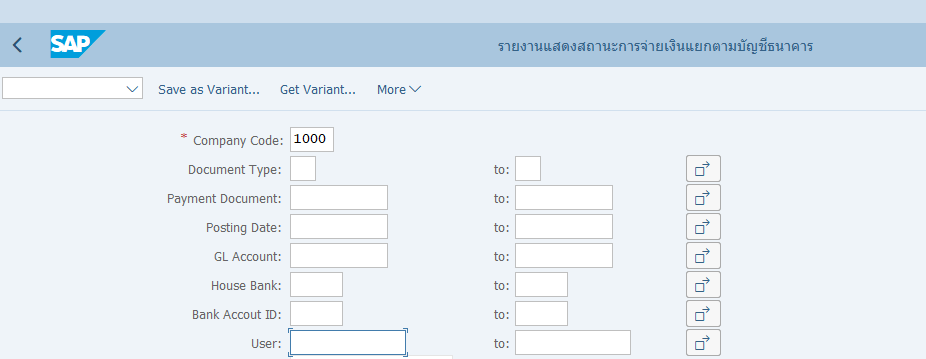 วิธีการประมวลผลT-Code: ZAPR013 กด Enter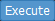 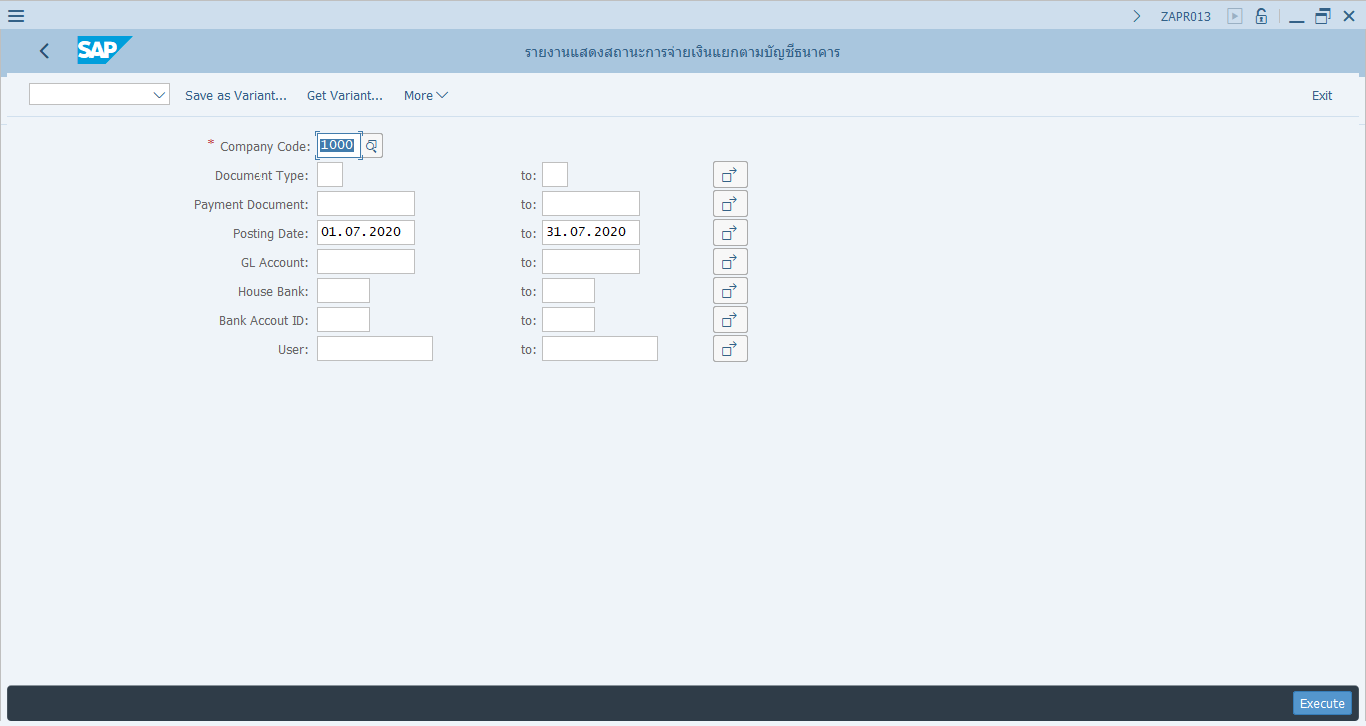 หน้าจอ “รายงานแสดงสถานะการจ่ายเงินแยกตามบัญชีธนาคาร”Company Code: ระบุรหัสบริษัท (1000)Payment Document: ระบุเอกสารการชำระเงิน (ตัวอย่าง: 3500000064)House Bank: ระบุ House Bank (ตัวอย่าง: KT001)กด  เพื่อประมวลรายงานตามที่ระบุ 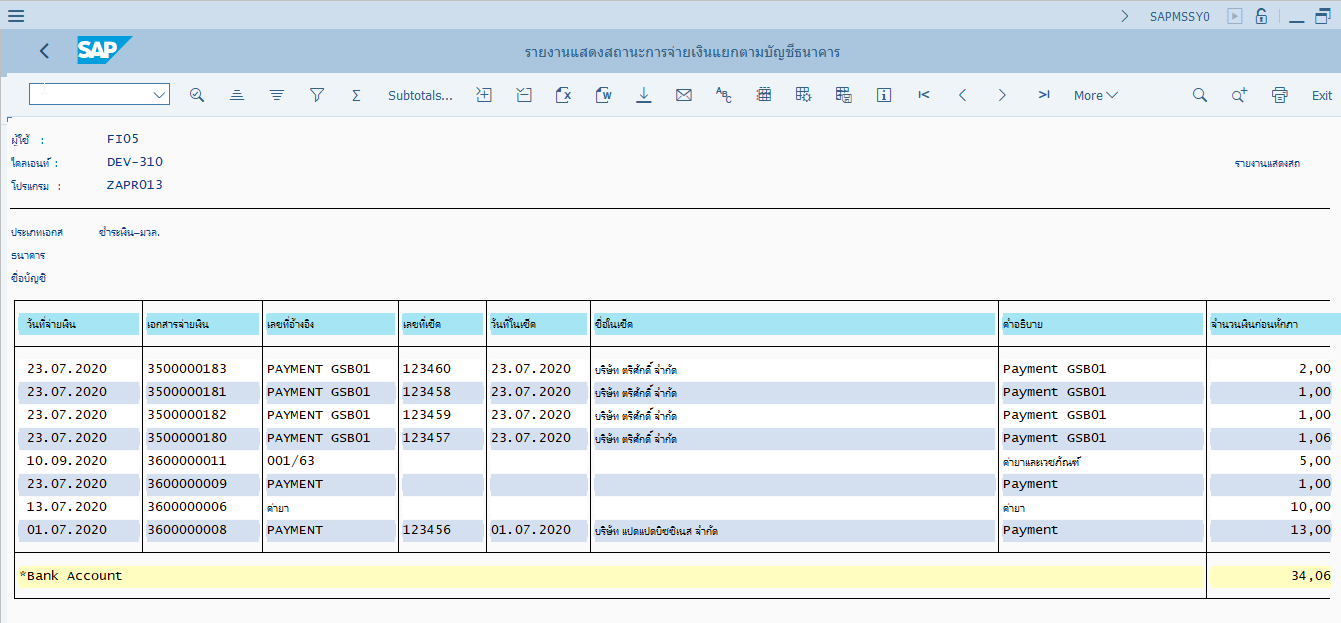 เลือกแถบเลื่อนเพื่อดูข้อมูล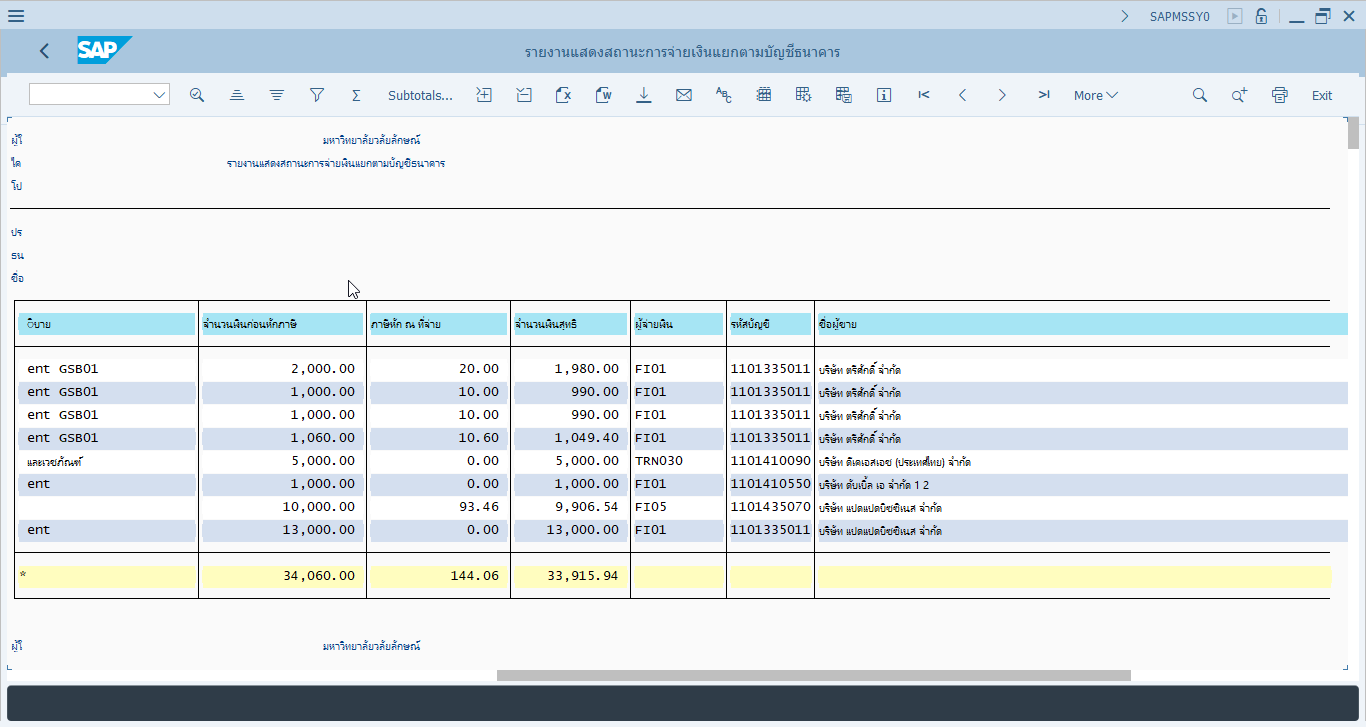 ระบบแสดงหน้าจอรายงานแสดงสถานะการจ่ายเงินแยกตามบัญชีธนาคารรูปแบบรายงานหน้าจอแสดงข้อมูลเมื่อสั่งพิมพ์ลง PDF File หรือ กระดาษ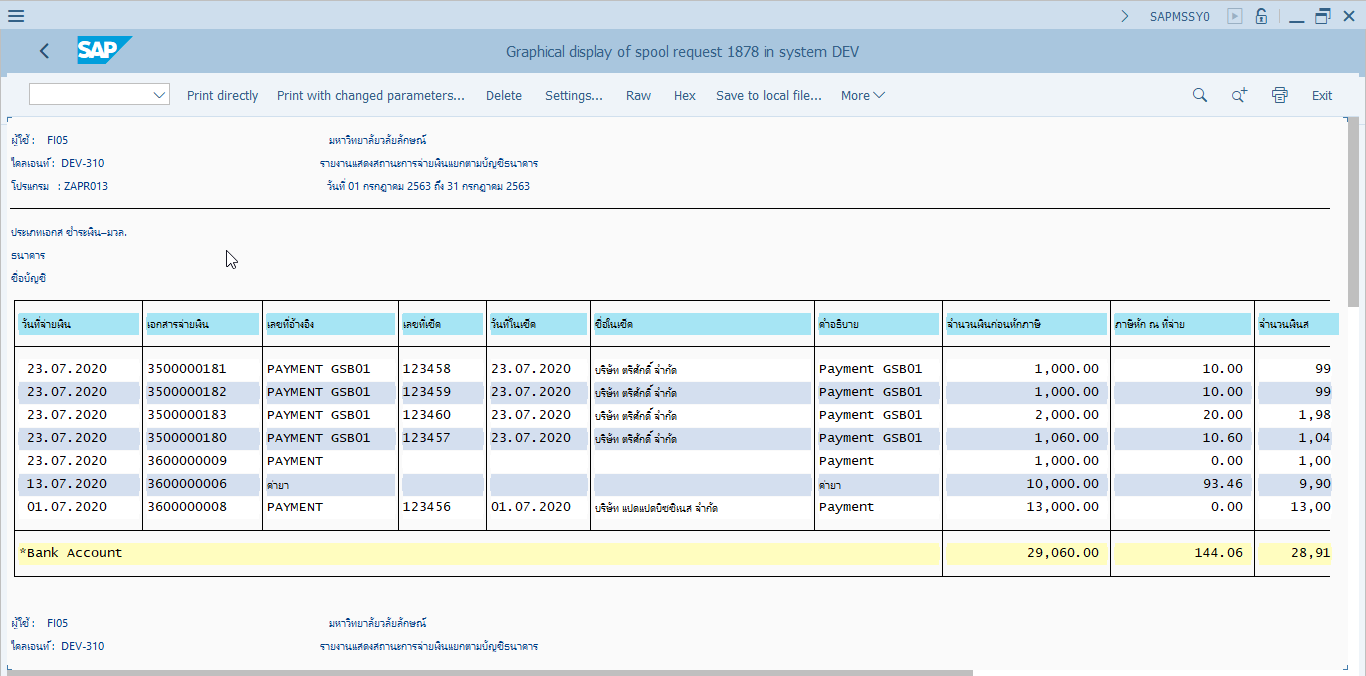 คู่มือปฏิบัติงานระบบการบัญชี (FI)ระบบบัญชีเจ้าหนี้ (Account Payable)Program: ZAPR013รายงานแสดงสถานะการจ่ายเงินแยกตามบัญชีธนาคารผ่านทาง (Menu Path)N/Aรหัสการทำรายการ(Transaction Code)ZAPR013รายการข้อมูลคำอธิบายประเภทวิธีปฏิบัติหมายเหตุCompany CodeรหัสบริษัทRระบุรหัสบริษัท1000: มหาวิทยาลัยวลัยลักษณ์Document TypeประเภทเอกสารOระบุประเภทเอกสารPayment Documentเลขที่เอกสารการชำระเงินOระบุเลขที่เอกสารการชำระเงินPosting Date                   วันที่ผ่านรายการเอกสารOระบุวันที่ผ่านรายการเอกสารGL Accountรหัสบัญชีแยกประเภททั่วไปOระบุรหัสบัญชีแยกประเภททั่วไปHouse BankHouse bankOระบุรหัส House bank (รหัสธนาคารในระบบ SAP)Bank Account IDรหัสบัญชีธนาคารOระบุรหัสบัญชีธนาคาร (รหัสบัญชีธนาคารในระบบ SAP)Userรหัสที่ใช้งานOระบุรหัสของผู้ใช้งานที่บันทึกรายการหมายเหตุ :  จากตารางข้างต้น , ที่คอลัมน์ “ประเภท”; “R”=ต้องระบุเสมอ, “O”=สามารถเลือกได้, “C”=ระบุตามเงื่อนไขหมายเหตุ :  จากตารางข้างต้น , ที่คอลัมน์ “ประเภท”; “R”=ต้องระบุเสมอ, “O”=สามารถเลือกได้, “C”=ระบุตามเงื่อนไขหมายเหตุ :  จากตารางข้างต้น , ที่คอลัมน์ “ประเภท”; “R”=ต้องระบุเสมอ, “O”=สามารถเลือกได้, “C”=ระบุตามเงื่อนไขหมายเหตุ :  จากตารางข้างต้น , ที่คอลัมน์ “ประเภท”; “R”=ต้องระบุเสมอ, “O”=สามารถเลือกได้, “C”=ระบุตามเงื่อนไขหมายเหตุ :  จากตารางข้างต้น , ที่คอลัมน์ “ประเภท”; “R”=ต้องระบุเสมอ, “O”=สามารถเลือกได้, “C”=ระบุตามเงื่อนไข